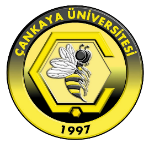 YAYIN İSTEK FORMU